SOLICITAÇÃO DE ATIVIDADES COMPLEMENTARESSolicito avaliação para aproveitamento de créditos das Atividades Supervisionadas, registradas abaixo, com comprovantes em anexo em PDF. Observações:O discente deve enviar para o e-mail do Programa o formulário preenchido e os certificados/declarações das atividades em PDF;Observar na Relação das Atividades Complementares as atividades que possuem validade, respeitando sua carga horária máxima;Serão deferidas atividades que possuírem data de realização a partir do ingresso do estudante no mestrado, exceto para disciplinas cursadas em outro PPGSS;Somente protocolar a solicitação na secretaria quando tiver completado as 60 horas;O estudante deve completar suas atividades até a data de solicitação da banca de defesa de dissertação. *Pode ser inserido Assinatura Digital. Clicar no Local e inserir assinatura digital.Nome Completo: Nome Completo: [  ][  ][  ]Matrícula:[  ][  ]Orientador(a):[  ]DESCRIÇÃO DA ATIVIDADE DESCRIÇÃO DA ATIVIDADE DESCRIÇÃO DA ATIVIDADE DESCRIÇÃO DA ATIVIDADE LOCAL EM QUE FOI REALIZADACHDATADATA1.[  ][  ][  ][  ][  ][  ][  ][  ]2.[  ][  ][  ][  ][  ][  ][  ][  ]3.[  ][  ][  ][  ][  ][  ][  ][  ]4.[  ][  ][  ][  ][  ][  ][  ][  ]5.[  ][  ][  ][  ][  ][  ][  ][  ]6.[  ][  ][  ][  ][  ][  ][  ][  ]7.[  ][  ][  ][  ][  ][  ][  ][  ]8.[  ][  ][  ][  ][  ][  ][  ][  ]9.[  ][  ][  ][  ][  ][  ][  ][  ]10.[  ][  ][  ][  ][  ][  ][  ][  ]Assinatura do(a) Requerente: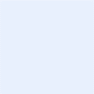 Assinatura do(a) Requerente:Assinatura do(a) Requerente:Assinatura do(a) Requerente:Assinatura do(a) Requerente:Assinatura do(a) Requerente:Data: [  ]Data: [  ]